Yr 9 Biology  Worksheet – Maintaining balance - CoordinationIdentify which area of the brain is indicated by the star and state its function.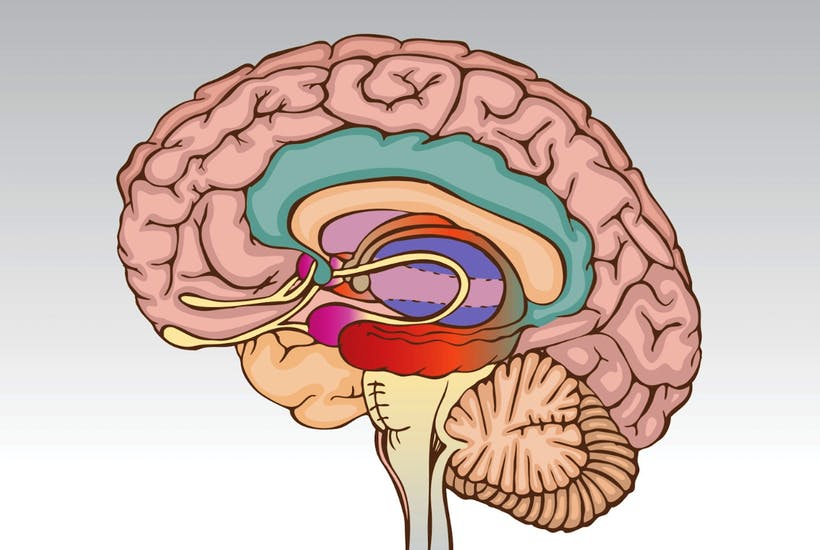 Label the following neuron parts. 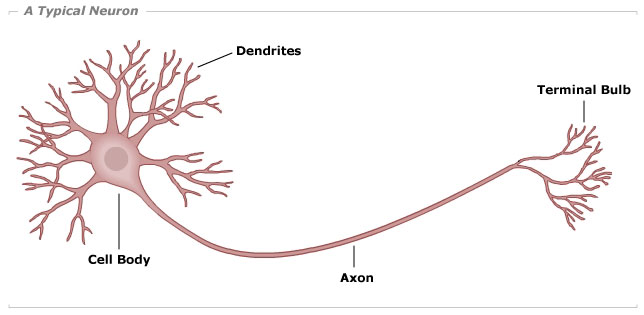 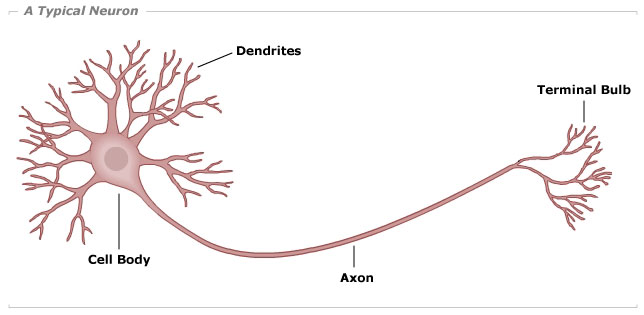 What are three types of neurons?Label the following diagram of a stimulus-response model. 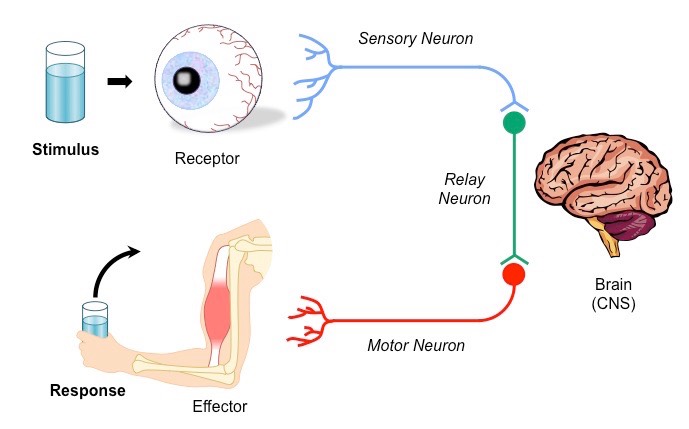 